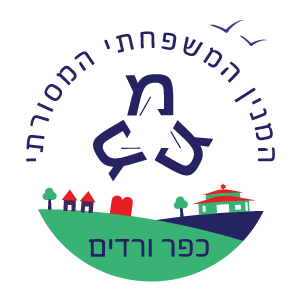 לכבוד ועד עמותת המנין המשפחתי המסורתי של כפר ורדים (ע"ר 58-404-716-1).esthidavid@gmail.comאני:            _______________________נושא/ת ת.ז. מס'  ________________________כתובתי:   _________________________________________________________              רחוב				מס' בית				ת.ד. מס' טלפון: ____________________________טלפון סלולרי:  __________________________________כתובת מייל: ________________________________________מבקש/ת בזאת להיות חבר/ה בעמותת המנין המשפחתי המסורתי של כפר ורדים.  מטרות העמותה ותקנונה ידועים לי.  (למעוניינים ניתן לקבל עותק במייל).אני מתחייב/ת בזאת לקיים את הוראות התקנון ואת החלטות האסיפה הכללית של העמותה.תאריך:       ____________________________חתימה ____________________________________אני מעביר אליכם סכום חד פעמי של 50 ₪ דמי חבר בעמותה,  לחשבונכם בבנק הבינלאומי הראשון שמספרו 05792 בסניף מעלות שמספרו 091.  (נא לצרף לטופס הבקשה את העתק ההעברה)ניתן גם להתקשר לעינת דוד  טל: 0528827165 או במייל:  einatd7.9@gmail.com   לתאום העברת הטופס והתשלום.